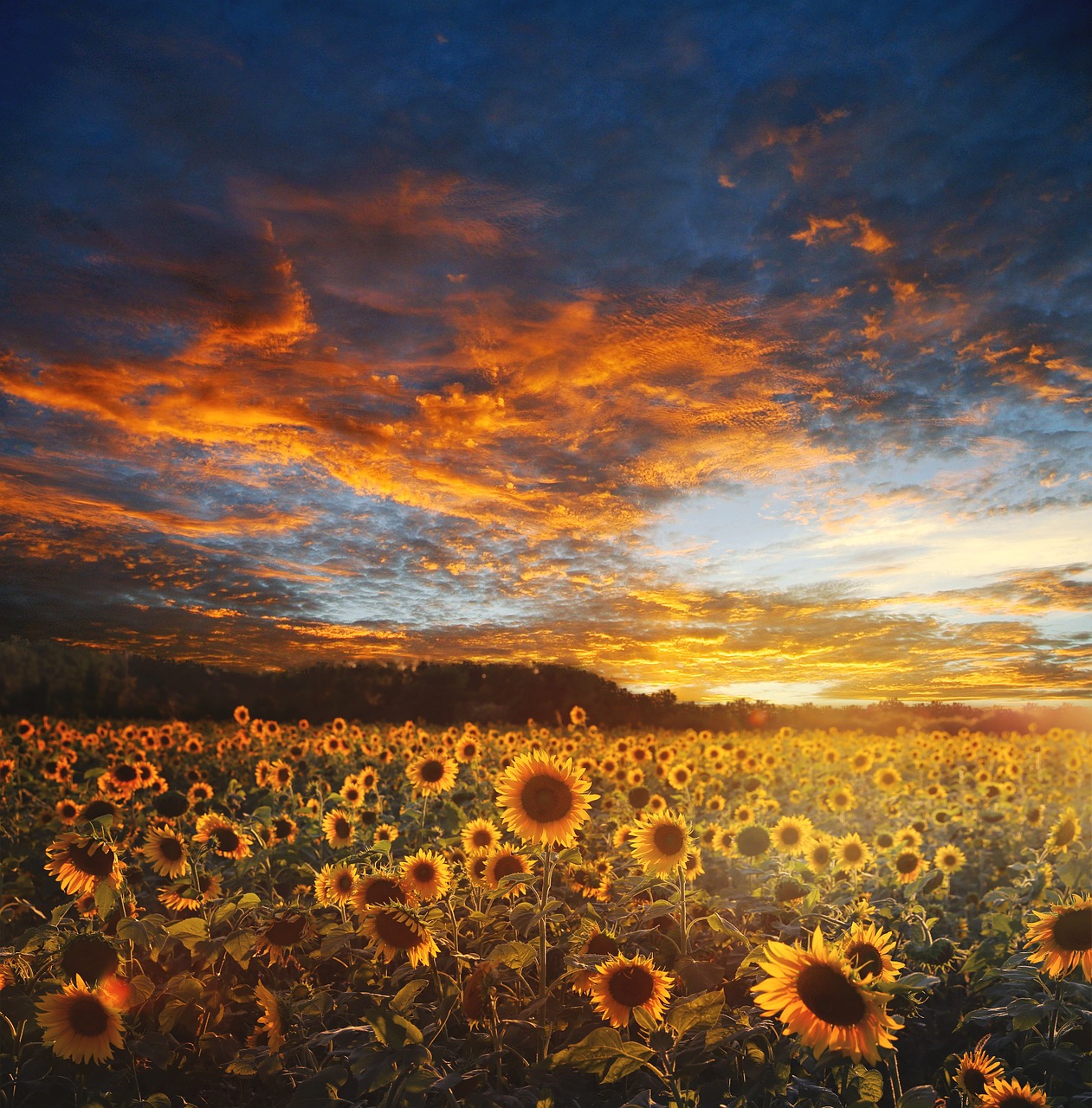 Tuinvereniging OostvlietWerkmap 2022WerkbeurtenkaartRooster 2022ZonesWeekplanningRooster 2022aprilaprilmeimeimeimeijunijunijunijunijulijulijulijulijuliaugustusaugustusaugustusaugustusseptemberseptemberseptemberseptemberokt.Rooster 202223307142128411182529162330613202731017241Oostvliet NoordFBEEEGFBEEEGFBEEEGFBEEEGOostvliet ZuidEBASMVEBASKFEBASMVEBASKFTuin oneven1 – 41 FBFBFBFBTuin even2 – 42 EBEBEBEBTuin oneven43 – 83EEEBEEEETuin even44 – 84 ASASASASTuin oneven85 – 125EGEGEGEGTuin even86 – 126 MVKFMVKFWerkbeurten 2022Werkbeurten 2022Werkbeurten 2022Werkbeurten 2022Werkbeurten 2022Zone Zone Ploegleiders en dataAfsprakenWerkzaamhedenOostvliet NoordEntreePleinExtra: Eco-zone Noord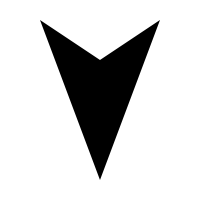 EntreeToegangsbordParkeerterreinPleinFietsenstallingClubhuis achterzijdeExtra: ZwanennestExtra: Het UilennestFB – Frans Boting23 april • 4 juni • 16 juli • 27 augustus EE – Erik Eulderink7 mei • 18 juni • 30 juli • 10 september EG – Eduard Groen21 mei • 2 juli • 13 augustus • 24 septemberDijk - Berry JansenBloembakken - Ed Jan BotingInsectenhotel - vrijwilligersBushalte - vrijwilligersOnkruid wiedenOnkruid naar composthoopVegenBladruimenSnoeien planten en bomenOnderhoud takkenrilStraatvoegen schoonmakenRiet verwijderenOostvliet ZuidSlingerhofjeDahliapadExtra: Eco-zone ZuidExtra: BospadRotstuinBostuinComposthoopDahliapad WestExtra: De SchuiltuinExtra: PaddenpoelExtra: BospadEB – Ed Jan Boting30 april • 11 juni • 23 juli • 3 septemberKF – Kees Fakkel9 juli • 1 oktoberAS – Annemiek van der Sluis 14 mei • 25 juni • 6 augustus • 17 septemberMV – Marco Vreugdenhil 28 mei • 20 augustus De Schuiltuin - vrijwilligersHet Uilennest - Peter VerhoogtDe Paddenpoel - Wil TieleDahliapad Oost - Wil TieleBospad - Peter van de SpekOnkruid wiedenOnkruid naar composthoopComposthoop bewerkenVegen bruggenBladruimenSnoeien planten en bomenBamboe verwijderenPlanten verzorgen Zaterdag 23 april 2022PloegleiderFrans BotingLocatie Oostvliet NoordWerkzaamheden en afsprakenZaterdag 30 april 2022PloegleiderEd Jan BotingLocatie Oostvliet ZuidWerkzaamheden en afsprakenZaterdag 7 mei 2022PloegleiderErik EulderinkLocatie Oostvliet NoordWerkzaamheden en afsprakenZaterdag 14 mei 2022PloegleidsterAnnemiek van der SluisLocatie Oostvliet ZuidWerkzaamheden en afsprakenZaterdag 21 mei 2022PloegleiderEduard GroenLocatie Oostvliet NoordWerkzaamheden en afsprakenZaterdag 28 mei 2021PloegleiderMarco VreugdenhilLocatie Oostvliet ZuidWerkzaamheden en afsprakenZaterdag 4 juni 2022PloegleiderFrans BotingLocatie Oostvliet NoordWerkzaamheden en afsprakenZaterdag 11 juni 2022PloegleiderEd Jan BotingLocatie Oostvliet ZuidWerkzaamheden en afsprakenZaterdag 18 juni 2022PloegleiderErik EulderinkLocatie Oostvliet NoordWerkzaamheden en afsprakenZaterdag 25 juni 2022PloegleidsterAnnemiek van der SluisLocatie Oostvliet ZuidWerkzaamheden en afsprakenZaterdag 2 juli 2022PloegleiderEduard GroenLocatie Oostvliet NoordWerkzaamheden en afsprakenZaterdag 9 juli 2022PloegleiderKees FakkelLocatie Oostvliet ZuidWerkzaamheden en afsprakenZaterdag 16 juli 2022PloegleiderFrans BotingLocatie Oostvliet NoordWerkzaamheden en afsprakenZaterdag 23 juli 2022PloegleiderEd Jan BotingLocatie Oostvliet ZuidWerkzaamheden en afsprakenZaterdag 30 juli 2022PloegleiderErik EulderinkLocatie Oostvliet NoordWerkzaamheden en afsprakenZaterdag 6 augustus 2022PloegleidsterAnnemiek van der SluisLocatie Oostvliet ZuidWerkzaamheden en afsprakenZaterdag 13 augustus 2022PloegleiderEduard GroenLocatie Oostvliet NoordWerkzaamheden en afsprakenZaterdag 20 augustus 2022PloegleiderMarco VreugdenhilLocatie Oostvliet ZuidWerkzaamheden en afsprakenZaterdag 27 augustus 2022PloegleiderFrans BotingLocatie Oostvliet NoordWerkzaamheden en afsprakenZaterdag 3 september 2022PloegleiderEd Jan BotingLocatie Oostvliet ZuidWerkzaamheden en afsprakenZaterdag 10 september 2022PloegleiderErik EulderinkLocatie Oostvliet NoordWerkzaamheden en afsprakenZaterdag 17 september 2022PloegleidsterAnnemiek van der SluisLocatie Oostvliet ZuidWerkzaamheden en afsprakenZaterdag 24 september 2022PloegleiderEduard GroenLocatie Oostvliet NoordWerkzaamheden en afsprakenZaterdag 1 oktober 2022PloegleiderKees FakkelLocatie Oostvliet ZuidWerkzaamheden en afspraken